О внесении изменений в план деятельности Управления Федеральной службы по надзору в сфере связи, информационных технологий и массовых коммуникаций по Республике Бурятия на 2021 годВ соответствии с письмом Центрального аппарата Роскомнадзора исх. № 04-62036 от 20.09.2021 приказываю: 1. Продлить срок проведения мероприятия систематического наблюдения в отношении Общества с ограниченной ответственностью «РА Медиа Сервис Регион» (лицензия № 28574) на пять календарных дней (до 06.10.2021 включительно).2. Помощнику руководителя В.А. Коновалову в течение 3-х дней внести необходимые изменения в соответствующие разделы в План деятельности Управления Федеральной службы по надзору в сфере связи, информационных технологий и массовых коммуникаций по Республике Бурятия на 2021 год, размещенный на официальной странице Управления Роскомнадзора по Республике Бурятия в сети Интернет: 03.rkn.gov.ru.3. Контроль за исполнением настоящего Приказа оставляю за собой.Руководитель                                                                    Ц.Б. Мункожаргалов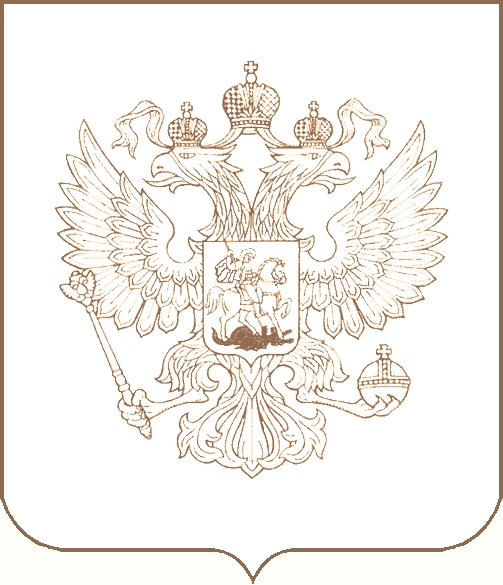 РОСКОМНАДЗОРУПРАВЛЕНИЕ ФЕДЕРАЛЬНОЙ СЛУЖБЫ ПО НАДЗОРУ В СФЕРЕ СВЯЗИ, ИНФОРМАЦИОННЫХ ТЕХНОЛОГИЙ И МАССОВЫХ КОММУНИКАЦИЙПО РЕСПУБЛИКЕ БУРЯТИЯП Р И К А З     21.09.2021                                                                                                                         № 70-ндг. Улан-Удэ